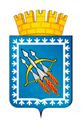 АДМИНИСТРАЦИЯ ГОРОДСКОГО ОКРУГА ЗАТО СВОБОДНЫЙФИНАНСОВЫЙ ОТДЕЛ АДМИНИСТРАЦИИГОРОДСКОГО ОКРУГА ЗАТО СВОБОДНЫЙРАСПОРЯЖЕНИЕ 06 мая 2019 года № 18О внесении изменений в распоряжение финансового отдела администрации городского округа ЗАТО Свободный от 01 ноября 2018 года № 24 «Об утверждении Порядка применения бюджетной классификацииРоссийской Федерации в части, относящейся к расходамместного бюджета городского округа ЗАТО Свободныйна 2019 год»В соответствии со статьей 9, 21 Бюджетного кодекса Российской Федерации, Приказом Министерства финансов Российской Федерации от 08 июня 2018 года №132н "О порядке формирования и применения кодов бюджетной классификации Российской Федерации, их структуре и принципах назначения",руководствуясь подпунктом 1 пункта 10 статьи 3 Положения «О финансовом отделе администрации городского округа ЗАТО Свободный:1. Часть 3.3. главы 3 «Перечень и порядок применения целевых статей расходов бюджета городского округа ЗАТО Свободный при отражении расходов в рамках реализации муниципальных программ»исключить абзац следующего содержания:«Целевая статья 15100 R4970"Предоставление социальных выплат молодым семьям на приобретение (строительство) жилья"»По данной целевой статье отражаются расходыза счет областного бюджета на выплаты молодым семьям на приобретение (строительство) жилья,Дополнить абзац:«Целевая статья 15 100 L4970 "Предоставление социальных выплат молодым семьям на приобретение (строительство) жилья"»По данной целевой статье отражаются расходы за счет областного бюджета на выплаты молодым семьям на приобретение (строительство) жилья. 2. Внести в главу 5 «Перечень видов расходов, применяемых для исполнения бюджета городского округа ЗАТО Свободный в 2019 году» пункт 14 «Вид расхода 322 «Субсидии гражданам на приобретение жилья».Данный вид расходов отражает расходы на предоставление гражданам субсидий (социальных выплат) на приобретение, строительство жилых помещений в соответствии с законодательством», изложив в новой редакции. 3. Настоящее Распоряжение вступает в силу с момента опубликования и применяется к правоотношениям, возникшим при формировании и исполнении бюджета городского округаЗАТО Свободный на 2019 год.4. Распоряжение разместить на официальном сайте администрации городского округаЗАТО Свободный и опубликовать в газете «Свободные вести».5. Контроль исполнения настоящего Распоряжения оставляю за собой.И.о. начальника финансового отдела                Н.Н. Зобнина